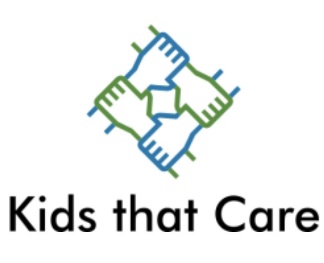 Dear Recipient:	Thanks for being interested in Kids that Care Marshalltown.  We want to get to know what you care about, and what your dreams are for making the world a better place.  Please fill out this paper and bring it with you to your first meeting.  Thanks!If you had a million dollars to give away to charity, who would you give it to and why?What things do you see in your school or community that make you sad?What things do you see that give you hope?What has been one of your most fulfilling service projects or volunteer opportunities?What’s one project you’d like to see Kids that Care do?What is your favorite kind of pizza ?